Od: ObjednavkyDia, Prague <XXXXroche>
Odesláno: úterý 5. prosince 2023 9:27
Komu: Sales
Kopie: XXXXnnm
Předmět: Re: Potvrzení objednávky Czech Republic store_273/2023/OKLT OKBDobrý den,do objednávky bylo doplněno 09015060190 AFP Elecsys cobas e 100 V2 - 2 ks, dle požadavku v poznámce.S pozdravemXXXX
Order Processing & Customer SupportObjednávky a dodávky zboží na přelomu roku 2023/2024 - důležité upozornění

Vážení zákazníci,
vzhledem k blížícím se vánočním svátkům a konci roku bychom Vás chtěli
požádat o spolupráci při plánování objednávek a dodávek reagencií, z důvodu zajištění plynulého provozu v tomto svátečním období.

Poslední objednávky před novým rokem proběhnou 21. 12. 2023 do 11 hodin s dodáním 22. 12. 2023. Objednávky, které obdržíme po výše uvedeném termínu, budou vyřizovány
již v prvním lednovém týdnu 2024, tedy první dodávka nejdříve 3.1.2024.  Posledním dnem pro vystavení daňových dokladů za rok 2023 bude 22. 12. 2023.

Věříme, že při včasném plánování objednávek se Vás toto omezení dotkne co nejméně. V případě dotazů jsme Vám k dispozici na uvedených e-mailech:XXXXXXXX nebo XXXX

Děkujeme za spolupráci a přejeme Vám příjemné předvánoční období.ROCHE s.r.o.Diagnostics Division
Na Valentince 3336/4150 00 Praha 5 – Smíchov
CZECH REPUBLIC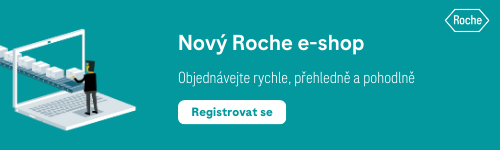 Mailto:  XXXX
www:    XXXXút 5. 12. 2023 v 7:00 odesílatel Sales <XXXX> napsal: